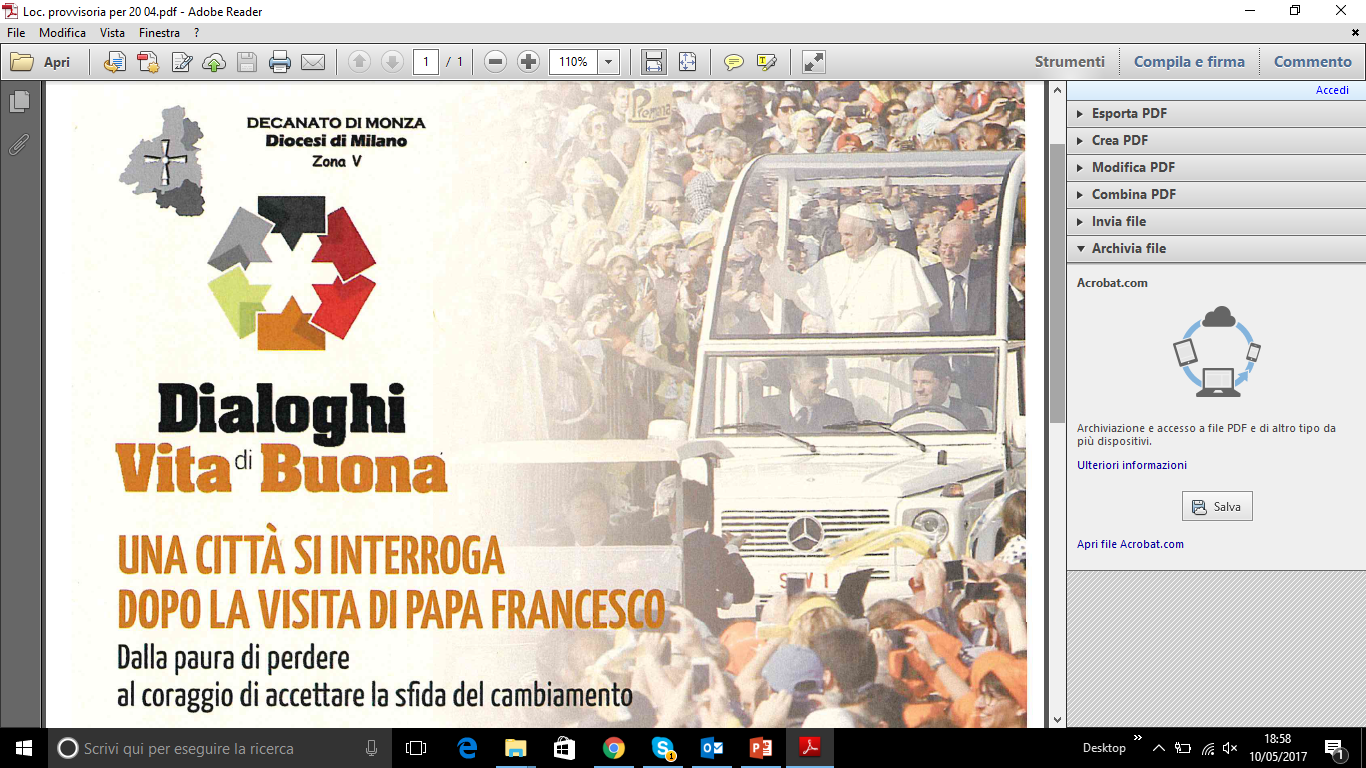 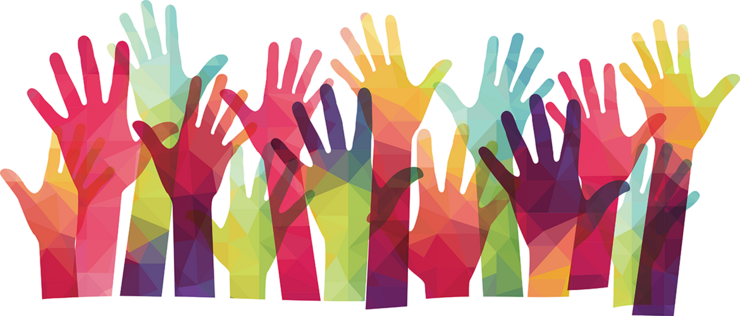 IL VOLONTARIATODI FRONTEALLE ISTITUZIONI:RISORSA O SUPPLENZA?Fotogrammi di volontariato a MonzaFLASH SUL VOLONTARIATO A MONZAFilippo Viganò (Presidente  Ciessevi MonzaBrianza-Lecco-Sondrio):  IL VOLONTARIATO: BUONA NOTIZIA PER LA CITTÀ  Elisabetta Soglio (Giornalista de “Il Corriere della Sera” – Buone Notizie)TAVOLA ROTONDA CON RAPPRESENTANTI DEL VOLONTARIATO E DELLE ISTITUZIONI Emanuele Patrini (Tu con noi – Associazione Volontari Caritas)Pier Giovanni Bellomi (Presidente Società San Vincenzo De Paoli C.C. Monza)Cristina Tomatis (Elab -  Doposcuola San Biagio)Dott.a Desirée Chiara Merlini (Assessore alla famiglia e alle politiche sociali) 		VOLONTARIATO RISORSA O SUPPLENZA PER LE ISTITUZIONI?Dott. Mario Mozzanica (Docente di Politiche sociali)Dibattito e conclusioneModera Fabrizio Annaro (Giornalista  de “Il Dialogo di Monza”)Venerdì 12 Gennaio - ore 20.45CINETEATRO TRIANTEVia Duca d’Aosta 8/a